Establishing of the controlling person of operating legal entities and partnerships both not quoted on the stock exchange (K)(for operating legal entities and partnership that are contracting partner as well as analogously for operating legal entities and partnership that are beneficial owners)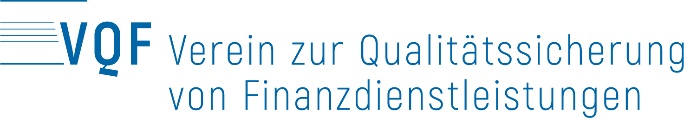 VQF member No.AMLA File No.Contracting partner:Contracting partner:The contracting partner hereby declares that (tick the appropriate box):The contracting partner hereby declares that (tick the appropriate box):	the person(s) listed below is/are holding 25% or more of the contracting partner's shares (capital shares or voting rights); or	if the capital shares or voting rights cannot be determined or in case there are no capital shares or voting rights 25% or more, the contracting partner hereby declares that the person(s) listed below is/are controlling the contracting partner in other ways; or 	in case this/these person(s) cannot be determined or this/these person(s) does/do not exist, the contracting partner hereby declares that the person(s) listed below is/are the managing director(s)	the person(s) listed below is/are holding 25% or more of the contracting partner's shares (capital shares or voting rights); or	if the capital shares or voting rights cannot be determined or in case there are no capital shares or voting rights 25% or more, the contracting partner hereby declares that the person(s) listed below is/are controlling the contracting partner in other ways; or 	in case this/these person(s) cannot be determined or this/these person(s) does/do not exist, the contracting partner hereby declares that the person(s) listed below is/are the managing director(s)Last name(s):First name(s):Actual address of domicile:Fiduciary holding assetsIs a third person the beneficial owner of the assets held in the account/securities account?	No.	Yes.  The relevant information regarding the beneficial owner has to be obtained by filling in a separate VQF doc. No. 902.9.The contracting partner hereby undertakes to automatically inform of any changes to the information contained herein.Date:Signature(s):It is a criminal offence to deliberately provide false information on this form (article 251 of the Swiss Criminal Code, documents forgery).It is a criminal offence to deliberately provide false information on this form (article 251 of the Swiss Criminal Code, documents forgery).It is a criminal offence to deliberately provide false information on this form (article 251 of the Swiss Criminal Code, documents forgery).